ΛΥΣΗα) Το τριώνυμο  έχει  και διακρίνουσα:Οι ρίζες του τριωνύμου είναι:Το πρόσημο του τριωνύμου φαίνεται στον παρακάτω πίνακα: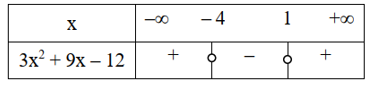 Επομένως ισχύει: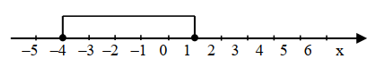 β) Ο αριθμός  είναι λύση της ανίσωσης αν και μόνο αν:Άρα ο αριθμός  δεν είναι λύση της ανίσωσης.